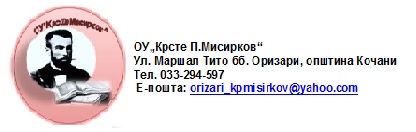 БАРАЊЕ ЗА ПРИБИРАЊЕ ПОНУДИ ЗА НАБАВКА НАуслуги - за изведување на екскурзија за учениците од шесто одделение во Република Северна Македонија за учебната 2023/2024 годинаООУ „Крсте П.Мисирков“ н.Оризари , Кочани н.Оризари,Кочани март 2024 годинаПодатоци во врска со екскурзија со ученици од  шесто одделение ООУ„Крсте П.Мисирков“ н.Оризари , општина Кочани Договорен орган: Договорен орган: ООУ „Крсте П.Мисирков “н.Оризари одговорно лице в.д директор Милева Богданова, контакт телефон  070 213 537 e mail: orizari_kpmisirkov@yahoo.com Предмет на набавка: Услуги за организирање и изведување екскурзија. Согласно Правилникот за начинот на изведување на екскурзии, излети и други вонучилишни активности на учениците од основните училишта бр. 12- 13487/1 од 19.11.2019 година од МОН, согласно одобрениот план и програма за изведување на дводневна екскурзија во Македонија со учениците од шесто одделение, ООУ„Крсте П.Мисирков“ н.Оризари Ве известува дека екскурзијата се планира да се изведе во мај 2024. Понудите треба да бидат изработени и доставени согласно барањата во огласот. 1.1.Понудите не треба да содржат алтернативни решенија, односно треба да бидат изработени конкретно и согласно барањата дефинирани во описот на услугата. 1.2.Понудата која содржи дополнителни елементи или услуги нема да има предност при евалуација на истата. Цените во понудите мора да бидат фиксни, односно не е дозволена корекција на цени во текот на реализација на договорот 1.3.КРИТЕРИУМ ЗА ДОДЕЛУВАЊЕ НА ДОГОВОР ЗА ИЗВЕДУВАЊЕ НА ЕКСКУРЗИЈАТА Е: најниска цена. 1.4.Минималните услови кои треба да ги исполни понудувачот се: -да е регистриран согласно позитивните прописи во Република Северна Македонија за вршење на соодветна туристичка дејност. (за ова доставува Образец ДРД не постар од шест месеци и копија од лиценца за вршење туристичка дејност) -да е регистриран најмалку три години пред изведувањето на екскурзијата на учениците од основните училишта -да има успешно реализирано сопствена аранжманска програма во Република Северна Македонија (Копии од договори и потврди за извршена услуга во последните три години) -да ги исполнува условите за превоз на групи деца согласно Законот за безбедност на сообраќајот на патиштата и Правилникот за посебни технички барања на возилата со кои се превезуваат групи деца.(доставува копии од Потврди за исполнување на посебни техничко експлоатациски услови на моторни возила, копии од сообраќајни дозволи на возилата кои ќе се користат, лиценци за вршење на превоз на патници, Изјава со која понудувачот потврдува дека ги исполнува условите за превоз на група деца согласно Законот за безбедност на сообраќајот на патиштата и Правилникот за посебни технички барања на возилата со кои се превезуваат групи деца, Изјава со која понудувачот потврдува дека автобусите со кои ќе се врши превозот на деца ќе ги исполнуваат посебните технички барања, определени во правилникот за посебни технички барања на возилата со кои се превезуваат деца). Понудата на понудувачот кој не ги исполнува минималните услови ќе биде одбиена од страна на Комисијата како неприфатлива. Со избраниот понудувач ќе се потпише договор кој што ќе ги содржи -поединечната и вкупната цена на услугата (сместување ,превоз и исхрана); - услови за сместување, мени за исхрана и превоз;-начинот на плаќањето; -водичи, број на наставници и лекар; -поволности за ученици кои потекнуваат од социјално загрозени семејства.Избраниот понудувач треба - на денот на потпишувањето на договорот да достави банкарска гаранција за квалитетно изведување на екскурзијата во висина од 5 % од вкупната вредност на договорот со важност од 90 дена. - Патувањето да не го врши во периодот од 22 до 06 часот наутро. Еден ден пред реализација на патувањето, превозникот кој го извршува превозот до директорот на училиштето , треба да достави доказ за вонредна техничка исправност на возилото за јавен превоз согласно постојните важечки закони во Република Македонија и записник за извршен вонреден технички преглед на автобусот не постар од шест месеци.Возачот на автобусот потребно е да има лекарско уверение не постаро од шест месеци и потврда од одговорното лице на превозникот дека не возел 12 часа пред поаѓањето Доколку овие документи не се достават и доколку автобусот не ги исполнува наведените услови во поглед на техничката исправност, потребниот број на седишта и доколку автобусот не е климатизиран, директорот нема да го одобри патувањето, потпишаниот договор ќе биде раскинат и уплатените средства избраниот понудувач ќе треба да им ги врати на родителите, а банкарската гаранција ќе биде активирана. Секој понудувач може да учествува само со една понуда .2. ИЗГОТВУВАЊЕ И ПОДНЕСУВАЊЕ НА ПОНУДАТА (СОДРЖИНА НА ПОНУДАТА) 2.1. Понудата се изготвува во согласност со содржините кои треба да се реализираат и посебните услови предвидени во БАРАЊЕТО И ПРОГРАМАТА со користење на доставените обрасци дадени во прилог со барањето 2.2. Рок и начин на плаќање 2.3. Рок и важност на понудата. 3. КРИТЕРИУМ ЗА ИЗБОР НА НАЈПОВОЛНА ПОНУДА 3.1.Најниска цена 4. РОК И НАЧИН НА ДОСТАВУВАЊЕ НА ПОНУДИТЕ 4.1. Краен рок за доставување на понудите е 22.03.2024, а јавното отворање ќе биде на 25.03.2024 во 13 часот во просториите на централната училишна зграда во н.Оризари. 4.2.Понудата да се достави во еден примерок кој треба да биде заверен и потпишан од одговорното лице на економскиот оператор. 4.3.Понудата треба да ги содржи сите податоци содржани во барањето. Запечатување на понудата Понудувачот го приложува оргиналниот примерок на понудата во запечатен внатрешен плик кој го содржи називот со целосна и точна адреса.Внатрешниот плик се приложува во запечатен надворешен плик кој е: -адресиран со точна адреса на набавувачот, -го содржи бројот на барањето, -во левиот агол стои ознака "Не отварај" со назнака за спроведување постапка за екскурзија за шесто одделение 4.4.Понудувачот треба да ги исполнува следниве услови: -да е регистриран согласно позитивните прописи во Република Северна Македонија за вршење на соодветна туристичка дејност;-да е регистриран најмалку три години пред изведувањето на екскурзијата, излетот или друга вонучилишна активност на учениците од основните училишта (има успешно реализирани најмалку три ученички екскурзии и други слободни активности, во последните три години); -да има успешно реализирано сопствена аранжманска програма во Република Северна Македонија; -да ги исполнува условите за превоз на групи деца, согласно Законот за безбедност на сообраќајот на патиштата и Правилникот за посебни технички барања на возилата со кои се превезуваат групи деца.4.5.Со понудата понудувачот треба да ги приложат следниве документи: -изводот од регистарот на дејност (Образец ДРД не постар од шест месеци) -копија од лиценца за вршење на агенциска туристичка дејност -копии од Потврди за исполнување на посебни техничко експлоатациски услови на моторни возила, копии од сообраќајни дозволи на возилата кои ќе се користат, лиценци за вршење на превоз на патници, Изјава со која понудувачот потврдува дека ги исполнува условите за превоз на група деца согласно Законот за безбедност на сообраќајот на патиштата и Правилникот за посебни технички барања на возилата со кои се превезуваат групи деца, Изјава со која понудувачот потврдува дека автобусите со кои ќе се врши превозот на деца ќе ги исполнуваат посебните технички барања, определени во правилникот за посебни технички барања на возилата со кои се превезуваат деца) - да има референтна листа за успешно реализирано сопствена аранжманска програма во Република Северна Македонија (Копии од договори и потврди за извршена услуга во последните три години)5.ЗАВРШНИ ОДРЕДБИ 5.1.Понудите кои ќе пристигнат после предвидениот рок како и понудите кои не се изготвени согласно барањето, Комисијата за прибирање на понуди нема да ги земе во предвид при разгледување. Образец на понуда Врз основа на Јавниот оглас - за прибирање на понуди за изведување на дводневна екскурзија  низ Република Северна Македонија со ученици од VI одделение за учебната 2023/2024 година објавен на 18.03.2024 година од страна на ООУ"Крсте П.Мисирков“н.Оризари во весникот „Нова Македонија“ и „Коха“, подигнавме Барање за прибирање на понуди, за изведување екскурзија  со учениците од VI  одделение за учебната 2023/2024 година и ја поднесуваме следнава: П О Н У Д А Дел I – Информации за понудувачот I.1. Име на понудувачот: ______________________________________________________ I.2. Контакт информации Адреса: ______________________________________________________________ Телефон: ____________________________________________________________ Факс: ________________________________________________________________ Е-пошта: _____________________________________________________________ Лице за контакт: _______________________________________________________ I.3. Одговорно лице: __________________________________________________________ I.4. Даночен број: ____________________________________________________________ Во прилог на оваа Понуда Ви ги доставуваме следниве докази за исполнување на минимумот критериуми предвидени во точка 10 од огласот ---------------------------------------------------------------------------------------------------------------- ---------------------------------------------------------------------------------------------------------------- ---------------------------------------------------------------------------------------------------------------- ---------------------------------------------------------------------------------------------------------------- ---------------------------------------------------------------------------------------------------------------- ---------------------------------------------------------------------------------------------------------------- ---------------------------------------------------------------------------------------------------------------- -------------------------------------- Согласни сме да ги понудиме нашите услуги за реализација на екскурзијата според дадената програма и согласно барањата во објавениот оглас, а кои се однесуваат за посебното осигурување на учениците кои патуваат, постојана придружба од лекар .Во прилог Ви приложуваме подетални информации во врска со понудата како што е :Предлог листа на исхрана /мени • Ручек прв ден--------------------------- Вечера прв ден -------------------------------------- Доручек втор ден -------------------------------------- Ручек втор ден ---------------------------------------- • Податоци за сместување (во кој објект ќе бидат сместени за ноќевање и слично)------------------------------------------------------------------------------------ ---------------------------------------------------------------------------------------------- ---------------------------------------------------------------------------------------------- ---------------------------------------------------------------------------------------------- ----------------------------------- • Поволности за ученици кои потекнуваат од социјално загрозени семејства или два или повеќе ученици од едно семејство.--------------------- ---------------------------------------------------------------------------------------------- ------------------------------------------------------ • Водичи---------------------------------------- • Лекар ------------------------------------------ • Наставници---------------------------------Место и датум                                                                                   Одговорно лице име и презиме потпис и печатДел II – Финансиска понуда • II.1. вкупна цена на услугата за еден ученик(цена за сместување, за превоз, цена за исхрана) ------------------------------- денари со ДДВ, односно детален приказ на вкупната цена за еден ученик е следниов-цена за сместување, ноќевање------------------------------- -цена за превоз----------------------------------------цена за исхрана ------------------------------------ • Начин и рок на плаќање --------------------------------------------------------------- ---------------------------------------------------------------------------------------------- ----------------------------------------------------------- • Период на важност на понудата -------------------------------------------------- • Согласни сме доколку бидеме избрани да доставиме банкарска гаранција за квалитетно изведување на екскурзијата и другите слободни активности во висина од 5% од вкупната вредност на договорот со важност од 90 дена • Согласни сме доколку бидеме избрани, еден ден пред тргнување да доставиме документите за доказ за вонредна техничка исправност на возилото за јавен превоз согласно постојните важечки закони во Република Македонија и записник за извршен вонреден технички преглед на автобусот не постар од шест месеци, лекарско уверение за возачот не постаро од шест месеци, потврда од одговорното лице на превозникот дека не возел 12 часа пред поаѓањето, • Согласни сме доколку бидеме избрани и доколку не ги доставиме потребните документи еден ден пред тргнување наведени во претходната точка и доколку автобусот не ги исполнува наведените услови во поглед на техничката исправност, потребниот број на седишта и доколку автобусот не е климатизиран, директорот да не го одобри патувањето, потпишаниот договор да биде раскинат и уплатените средства да им ги вратиме на родителите, а банкарската гаранција ќе биде активирана. II.4.Со поднесување на оваа понуда, во целост ги прифаќаме условите предвидени во ова барање за прибирање на понуди а особено • Превозот да се врши со превозни средства кои ги исполнуваат условите за превоз на групи деца согласно Законот за безбедност на сообраќајот на патиштата и Правилникот за посебни технички барања на возилата со кои се превезуваат групи деца. • Автобуски превоз спрема дадена програма• Лекар за време на патувањето • Организација и водство • Гратис патување, сместување и исхрана на наставници • Гратиси за ученици• Финасиската одговорност за реализација на склучениот договор е исклучиво на родителите Место и датум                                                            Одговорно лице име и презиме , потпис и печат